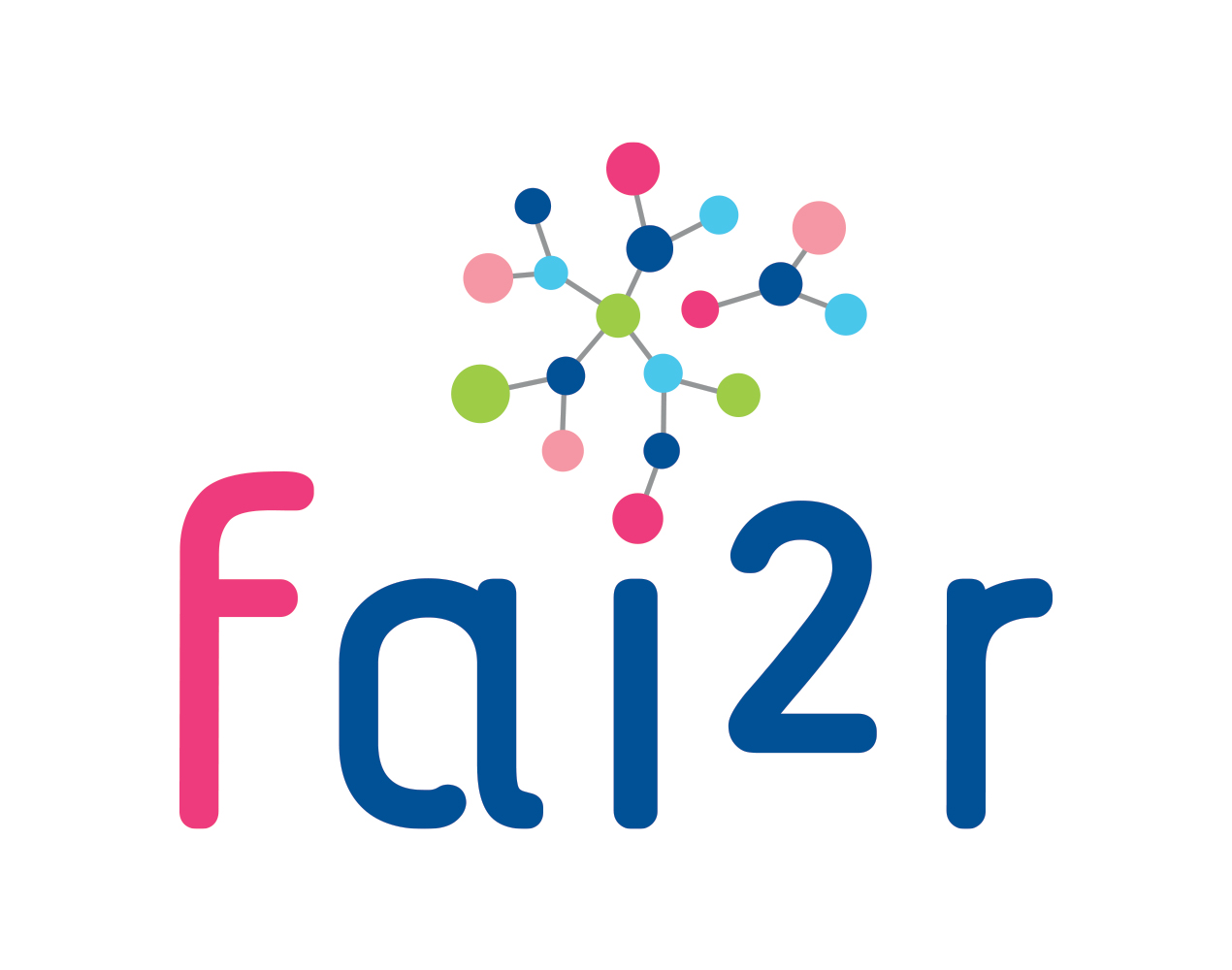 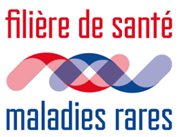 La version électronique ou PDF de ce dossier dûment complétée doit être adressée par mail à Madame Virginie LUCAS, chargée de mission pour la filière FAI²R : virginie.lucas@chru-lille.fr, au plus tard le 31 mars 2019 à minuit. Un email de confirmation vous sera adressé après réception du dossier.	Le résultat de cet appel d’offre est prévu pour le 15 mai 2019.DOSSIER administratifIdentification du projetPorteur de projetPartenaires (si projet collaboratif)Dossier scientifiqueDescription du projet : 1500 mots maximum au total Dossier financierBudget de fonctionnement (petit matériel, impression, réactifs de laboratoire…)Cet appel d’offre concerne : -	La création d’outils d’éducation thérapeutique du patient avec une perspective d’utilisation au sein de la filière FAI²R ; - L’impression et la diffusion de documents d’informations pour les patients de la filière FAI²R avec une perspective nationale ; - Un projet de recherche clinique ou translationnelle : Projet de recherche clinique multicentrique (hors recherche fondamentale) incluant la participation des membres de la filière FAI²R.Les 5 projets retenus pourront se voir attribuer un financement de 10 000 euros HT au maximum. Ce financement ne pourra se faire que sur paiement de facture. Ce financement ne pourra pas servir au financement de personnel.Ce dossier comprend 3 parties :Partie administrativePartie scientifiquePartie financièreTitre du projet Objectif principal du projetDurée du projet en mois (12 mois maximum)Coût total du projet TTCBudget demandé à la filière FAI²R (maximum 10 000 HT)NOM PrénomFonctionEmailService Unité de recherche  Association Adresse de correspondanceTéléphoneDiscipline médicale (si applicable)Liste des partenairesListe des partenairesListe des partenairesListe des partenairesN°NOM Prénom 
(du responsable du projet)EmailServiceUnité de rechercheAssociationContexteObjectif principal (et objectifs secondaires, si applicable)Méthodes :Détaillez les principaux éléments méthodologiquesRésultats espérés et perspectivesTexte libre :Retombées pour la filière/ pour les patients /pour les confrères :Possibilité de médiatisation via les réseaux sociaux :         Oui       NonBibliographie (20 références maximum pour les projets de recherche)Calendrier prévisionnel et étapes clés (durée de 12 mois maximum) (½ page maximum)Indicateurs de suivi et d’évaluationType de prestationCoût HT/TTCPrestataireTotal € HT/TTC demandé : 